
Among the allowable uses of funds awarded to local education agencies (LEAs) under the CARES Act, LEAs may choose to use a portion of or all their CARES Act funds for programs and activities allowed under the ESEA. This document serves as an executive summary, highlighting some of the key activities LEAs may wish to conduct under the CARES Act.All CARES Act funds may be used to expand, augment, or enhance educational activities or programs needed as a result of COVID-19. This means that LEAs  shall not use funds awarded under the CARES Act to decrease or divert state or local funding that would otherwise be used to support ongoing expenses. CARES Act funds must be used for additional program expenses brought about by the COVID-19 epidemic. CARES Act funds can be spent on any ESEA program allowable activities but do not need to follow individual Title requirements.Sample  Expenses Resulting from COVID-19
For more comprehensive guidance on allowable expenses under the ESEA, please visit our website. Spending Snapshots are accessible under each Title icon.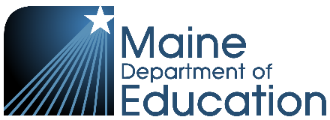 Elementary & Secondary Education Act (ESEA) 
Coronavirus Aid, Relief, and Economic Security (CARES) Act & Education Stabilization Fund Spending GuidanceTitle I, Part A: Improving Basic Programs Operated by Local Education AgenciesSupplemental instructional materials, and costs incurred for photocopying and postage, if necessaryTake-home computers (LEA should ensure that families and students are properly trained in computer software usage)Periodicals, online subscriptions, and software license feesFamily engagement take home kits with instructions and training that provide creative ways for parents to engage in their child’s educational programTechnology for private, non-public school Title I students to further engage in Title I supplemental programming  (District is fiscal agent and retains ownership of the technology)Title II, Part A: Supporting Effective InstructionProfessional development of educational personnel to improve content knowledge, online and remote instructional practices Supplies or materials to be used for professional development, such as books or instructional resourcesTitle III, Part A: Language Instruction for English Learners and Immigrant StudentsSupplemental instructional materials for English learnersDevices and internet access for remote learningProfessional learning related to serving English learners remotelyAdditional communication with families, including translation/interpretation, regarding COVID-19 and remote learningTitle IV, Part A: Student Support & Academic Enrichment“Tinker” kits that can be provided to students to further support STEM education that takes place remotelyProfessional learning for staff related to things like cyber bullying, keeping students physically active, and avoiding feelings of isolation Professional development for staff related to online and remote instructional practicesDevices that can further support equitable access to online learning opportunitiesTitle V, Part B: Rural Education Initiative Any expense under Title I, II, III, or IV would be allowable under Title V